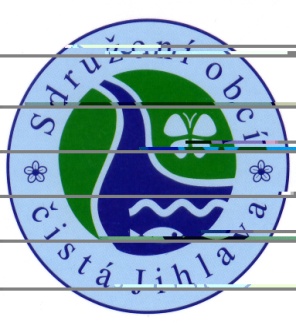       Sdružení obcí ČISTÁ JIHLAVA      Vídeňská 699, 691 23 PohořeliceZ á p i sze shromáždění starostů dobrovolného svazku obcí (DSO) Čistá Jihlava, konaného dne 20.června 2013 v  PohořelicíchBod č. 1: Zahájení, schválení jednáníZahájení jednání  Předseda DSO Vladimír Becha (dále jako předsedající) zahájil shromáždění starostů                                       členských obcí sdružení ve 13:45 hodin a všechny přivítal.                    Hosté: ……Ing. Kohutová – MAS Podbrněnsko, Pohořelice.     Občané obcí se členské schůze nezúčastnili.      Po zahájení přistoupili účastníci členské schůze ke schválení programu. Návrh programu            účastníci obdrželi mailem s předstihem před zasedáním, současně byla informace o konání      zveřejněna na internetových stránkách sdružení www.cistajihlava.cz.      Předsedající schůze dále z prezenční listiny přítomných členů sdružení konstatoval, že            přítomno je 10 členů DSO (z celkového počtu  11 všech členských obcí). Zasedání        je usnášení schopné.Schválení programu jednání:     Předsedající seznámil přítomné s návrhem programu v souladu s pozvánkou doručenou členům        sdružení a v souladu s informací zveřejněnou na ww.cistajihlava.cz.     Návrhy a připomínky:     K návrhu programu nebyly vzneseny další návrhy na doplnění a ke dni konání           dnešního zasedání nebyly doručeny žádné další návrhy na rozšíření či zařazení dalšího bodu          jednání. Shromáždění starostů členských obcí DSO Čistá Jihlava schvaluje níže uvedený program     jednání:     1)	Zahájení       2)    Pověření zapisovatele     3)    Schválení závěrečného účtu DSO za rok 2012     4)	Schválení účetní závěrky za rok 2012      5)    Projednání – půjčka MAS Podbrněnsko	     6)	Diskuse a závěr Návrh usnesení č. 5/2013: Shromáždění starostů schvaluje program jednání.     Výsledek hlasování:       pro:	10     proti: 	  0	     zdrželi se:   0     Usnesení č. 5/2013 bylo schváleno. *           *          *Bod č. 2: Pověření zapisovatele Předsedající navrhnul zapisovatelem zápisu p. Renatu Valáškovou. Návrhy a připomínky:Návrh usnesení č. 6/2013:Shromáždění starostů schvaluje zapisovatele jednání p. Renatu Valáškovou.       Výsledek hlasování:       pro: 	10     proti: 	  0     zdrželi se: 	  0     Usnesení č. 6/2013 bylo schváleno. *          *          *Bod č. 3: Projednání a schválení závěrečného účtu DSO Čistá Jihlava za rok 2012Závěrečný účet sdružení včetně zprávy auditora o výsledku přezkoumání hospodaření za rok 2012 byl zaslán starostům členských obcí v elektronické podobě s předstihem. Starostové byli požádáni o zveřejnění návrhu závěrečného účtu a zprávy auditora na úředních deskách a jejich následné  doručení, s vyznačením doby vyvěšení, na dnešní jednání. Návrh závěrečného účtu za rok 2012 byl zveřejněn na úřední desce DSO na www.cistajihlava.cz od 30.5.2013 do 17.6.2013. Předsedající konstatoval, že k datu konání zasedání nebylo žádných připomínek k zveřejněnému návrhu závěrečného účtu za rok 2012.  Předsedající vyzval přítomné k diskusi k předloženému návrhu závěrečného účtu za rok 2012.Návrhy a připomínky:Návrh usnesení č. 7/2013: Shromáždění starostů schvaluje Závěrečný účet sdružení za rok 2012 včetně auditorské zprávy bez výhrad.       Výsledek hlasování:       pro: 	10     proti: 	  0     zdrželi se:   0     Usnesení č. 7/2013 bylo schváleno.*          *          *Bod č. 4:  Schválení účetní závěrky za rok 2012Novelou zákona o účetnictví č. 239/2012 Sb., byl novelizován zákon č. 128/2000 Sb., o obcích v oblasti schvalování účetní závěrky obcí, DSO a zřizovaných PO. Obce, DSO a PO zřizované obcemi jsou povinny mít za účetní období roku 2012 schválenou účetní závěrku sestavenou k31. 12. 2012 a to do termínu, který je stanoven do 30.9.2013.Podrobnější pravidla pro schvalování účetních závěrek (požadavky na organizaci) bude upravovat samostatná vyhláška MF o schvalování účetních závěrek vybraných účetních jednotek Z informací MF ČR se předpokládá, že nově vydaná vyhláška bude mít pravděpodobně účinnost k 1. červenci nebo k 1. srpnu 2013. U účetních jednotek, které schválí účetní závěrku do tohoto data, se schválení bude považovat za schválení podle vyhlášky.Předsedající předložil k nahlédnutí roční účetní závěrku za rok 2012.Návrhy a připomínky:Návrh usnesení č. 8/2013: Shromáždění starostů schvaluje účetní závěrku DSO ČISTÁ JIHLAVA za rok 2012 sestavenou k 31.12.2012.        Výsledek hlasování:       pro: 	10     proti: 	  0     zdrželi se: 	  0     Usnesení č. 8/2013 bylo schváleno.*          *          *Bod č. 5: projednání – půjčka MAS Podbrněnsko Hostem zasedání byla Ing. Ivana Kohutová, zastupující MAS Podbrněnsko, jehož je DSO členem.Přílohou zápisu je předběžný návrh Smlouvy o bezúročné návratné finanční výpomoci. Ing.Kohutová informovala přítomné o činnosti a plánech MAS Podbrněnsko a účastníci ji pokládali dotazy. V závěru se dohodli, že půjčka pro MAS Podbrněnsko se bude projednávat až v případě nutné potřeby dle možností DSO, popřípadě v roce 2014. Návrhy a připomínky:*          *          *Bod č. 5: diskuse, dotazy, připomínky, závěr Předsedající požádal přítomné o příspěvky do diskuse:Přítomní členové se zabývali jednotlivými konkrétními tématy v jednotlivých obcích a diskutovali o nich.Po příspěvcích do diskuse ukončil předseda DSO tento bod jednání.Vladimír Becha poděkoval přítomným za účast. Termín příštího zasedání DSO bude upřesněn.Zapsala: Valášková RenataPohořelice, dne 20.6.2013BranišoviceJitka Vaculíková CvrčoviceLenka ŠalandováIvaňIvana MackováLoděniceomluven MalešoviceVladimír BechaOdroviceJiří VedralPasohlávkyTomáš IngrPohořeliceJosef SvobodaPřibiceMarie BednářováŠumiceStanislav Řezáč VlasaticePavel Pekař………………………………..……………………………….Vladimír BechaIng. Josef  Svobodapředseda sdruženímístopředseda sdružení